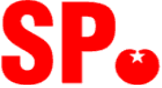 MOTIE “Meer scenario’s transformatie sociaal domein”De raad van de gemeente Hengeloin vergadering bijeen op woensdag 13 juli 2022gelet op de politieke markt van dinsdag 12 juli 2022 waarin de raad op verzoek van het college in gesprek ging over drie scenario’s voor het transformatieplan;Constaterende dat:Het college drie scenario’s heeft gepresenteerd voor de transformatie van het sociaal domein;De gemeenteraad deze scenario’s pas zeer kort voor de politieke markt van 12 juli onder ogen heeft gekregen;De financiële opgave in het sociaal domein pas tijdens de vergadering van 12 juli is gepresenteerd;De Cliëntenraad Minima en de Adviesraad Sociaal Domein nog niet in de gelegenheid zijn gesteld om mee te praten over de scenario’s;Overwegende dat: Op 12 juli is gebleken dat de tekorten in het sociaal domein minder ernstig zijn dan gepresenteerd in de kadernota 2022-2025Elk van de gepresenteerde scenario’s leidt tot forse ingrepen en bezuinigingen in het sociaal domein;Voordat we als raad kiezen voor een scenario, eerst de tijd en gelegenheid moet worden geboden om ons breed te informeren;De financiële en inhoudelijke impact van de scenario’s pas echt goed duidelijk wordt als deze vergeleken kan worden met scenario’s die niet uitgaan van bezuinigingen;Draagt het college op:de Raad eerder en duidelijker te informeren over de volgende stappen in het Transformatieplan en eventuele gevolgen in het Sociaal Domein;de Cliëntenraad Minima en Adviesraad Sociaal Domein vanaf heden volwaardige gesprekspartners te laten zijn in de volgende stappen naar een Transformatieplan;Een scenario 4 te ontwikkelen met als uitgangspunt het huidige beleid, zonder extra bezuinigingenEen scenario 5 te ontwikkelen met als uitgangspunt een investering in het sociaal domein waar op lange termijn de positieve effecten van te meten zijn;Na de zomer en ruim voor de begrotingsbehandeling een politieke markt voor te bereiden waarin de scenario’s 2, 3, 4 en 5 vergeleken en besproken worden.